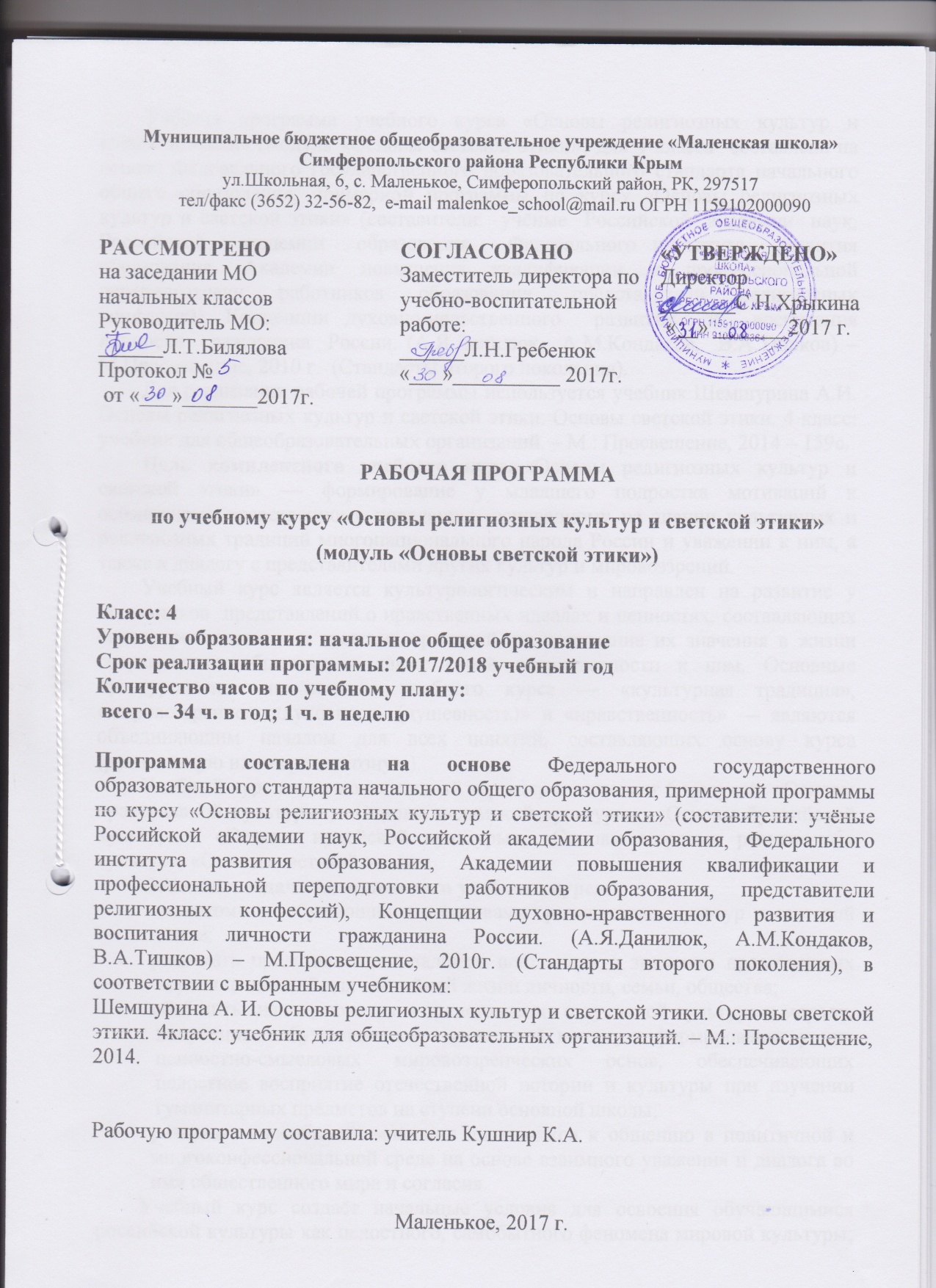          Рабочая программа учебного курса «Основы религиозных культур и светской этики» (модуль «Основы светской этики») для 4 класса  составлена на основе Федерального государственного образовательного стандарта начального общего образования, примерной программы по курсу «Основы религиозных культур и светской этики» (составители:  учёные  Российской  академии  наук, Российской  академии  образования,  Федерального института  развития  образования, Академии повышения квалификации и профессиональной переподготовки работников образования, представители религиозных конфессий), Концепции духовно-нравственного  развития  и  воспитания  личности  гражданина  России. (А.Я.Данилюк,  А.М.Кондаков,  В.А.Тишков) –  М.Просвещение, 2010 г.  (Стандарты второго поколения).        Для реализации рабочей программы используется учебник:Шемшурина А.И. Основы религиозных культур и светской этики. Основы светской этики. 4 класс: учебник для общеобразовательных организаций. – М.: Просвещение, 2014 – 159с.Цель комплексного учебного курса «Основы религиозных культур и светской этики» — формирование у младшего подростка мотиваций к осознанному нравственному поведению,основанному на знании культурных и религиозных традиций многонационального народа России и уважении к ним, а также к диалогу с представителями других культур и мировоззрений.Учебный курс является культурологическим и направлен на развитие у школьников  представлений о нравственных идеалах и ценностях, составляющих основу религиозных и светских традиций, на понимание их значения в жизни современного общества, а также своей сопричастности к ним. Основные культурологические понятия учебного курса — «культурная традиция», «мировоззрение», «духовность (душевность)» и «нравственность» — являются объединяющим началом для всех понятий, составляющих основу курса (религиозную или нерелигиозную).Учебный курс имеет комплексный характер и включает 6 модулей: «Основы православной культуры», «Основы исламской культуры», «Основы буддийской культуры», «Основы иудейской культуры», «Основы мировых религиозных культур», «Основы светской этики».Основные задачи комплексного учебного курса:познакомить  обучающихся с основами  религиозных культур и светской этики;развивать представления младшего школьника о значении нравственных норм и ценностей для достойной жизни личности, семьи, общества;обобщить знания, понятия и представления о духовной культуре и морали, полученных обучающимися в начальной школе, и формирование у них ценностно-смысловых мировоззренческих основ, обеспечивающих целостное восприятие отечественной истории и культуры при изучении гуманитарных предметов на ступени основной школы;развивать способности младших школьников к общению в политичной и многоконфессиональной среде на основе взаимного уважения и диалога во имя общественного мира и согласия.Учебный курс создаёт начальные условия для освоения обучающимися российскойкультуры как целостного, самобытного феномена мировой культуры; понимания религиозного, культурного многообразия и исторического, национально-государственного, духовного единства  российской жизни.Цели и задачи обучения модуля «Основы светской этики»Модуль «Основы светской этики» предполагает изучение духовно-нравственной культуры и призван ознакомить учеников с основными нормами нравственности, дать первичные представления о морали. Поставлена задача нравственного развития младших школьников, воспитания культуры поведения с опорой на представления о положительных поступках людей. В процессе учебной деятельности предстоит дать детям новые нравственные ориентиры и упорядочить уже имеющиеся у них.Освоение школьниками учебного содержания модуля «Основы светской этики» должно обеспечить:-понимание значения нравственности, морально ответственного поведения в жизни человека и общества;-формирование первоначальных представлений об основах религиозных культур и светской этики;-формирование уважительного отношения к разным духовным и светским традициям;-знакомство с ценностями: Отечество, нравственность, долг, милосердие, миролюбие, и их-понимание как основы традиционной культуры многонационального народа России;-укрепление средствами образования преемственности поколений на основе сохранения и развития культурных и духовных ценностей.Планируемые результаты освоения учебного курсаЛичностные, метапредметные и предметные результатыТребования к личностным результатам:формирование основ российской гражданской идентичности, чувства гордости за свою Родину;формирование образа мира как единого и целостного при разнообразии культур, национальностей, религий, воспитание доверия и уважения к истории и культуре всех народов;развитие самостоятельности и личной ответственности за свои поступки на основе представлений о нравственных нормах, социальной справедливости и свободе;развитие этических чувств как регуляторов морального поведения;воспитание доброжелательности и эмоционально-нравственной отзывчивости, понимания и сопереживания чувствам других людей;развитие начальных форм регуляции своих эмоциональных состояний;развитие навыков сотрудничества со взрослыми и сверстниками в различных социальныхситуациях, умений не создавать конфликтов и находить выходы из спорных ситуаций;наличие мотивации к труду, работе на результат, бережному отношению к материальным идуховным ценностям.Требования к метапредметным результатам:овладение способностью принимать и сохранять цели и задачи учебной деятельности, а также находить средства её осуществления;формирование умений планировать, контролировать и оценивать учебные действия всоответствии с поставленной задачей и условиями её реализации;определять наиболееэффективные способы достижения результата; вносить соответствующие коррективы в ихвыполнение на основе оценки и с учётом характера ошибок; понимать причины успеха/неуспеха  учебной деятельности;адекватное использование речевых средств и средств информационно-коммуникационныхтехнологий для решения различных коммуникативных и познавательных задач;умение осуществлять информационный поиск для выполнения учебных заданий;овладение навыками смыслового чтения текстов различных стилей и жанров, осознанногопостроения речевых высказываний в соответствии с задачами коммуникации;овладение логическими действиями анализа, синтеза, сравнения, обобщения, классификации, установления аналогий и причинно-следственных связей, построения рассуждений, отнесения к известным понятиям;готовность слушать собеседника, вести диалог, признавать возможность существованияразличных точек зрения и права каждого иметь свою собственную; излагать своё мнение иаргументировать свою точку зрения и оценку событий;определение общей цели и путей её достижения, умение договориться о распределении ролей в совместной деятельности; адекватно оценивать собственное поведение и поведение окружающих.Требования к предметным результатам:знание, понимание и принятие обучающимися ценностей: Отечество, нравственность, долг, милосердие, миролюбие, как основы культурных традиций многонационального народа России;знакомство с основами светской и религиозной морали, понимание их значения в выстраивании конструктивных отношений в обществе;формирование первоначальных представлений о светской этике, религиозной культуре и их роли в истории и современности России;осознание ценности нравственности и духовности в человеческой жизни.В результате изучения модуля обучающийся должен:Знать:основные понятия светской этики;значение этики в жизни человека;образцы нравственности в культурах разных народов;духовные ценности и нравственные идеалы в жизни человека и общества.Уметь:излагать свое мнение по поводу значения светской этики в жизни людей и общества;соотносить нравственные формы поведения с нормами поведения культур разных народов;строить толерантные отношения в обществе;применять полученные знания в социуме;осуществлять поиск необходимой информации для выполнения творческих заданий;участвовать в диспутах: слушать собеседника и излагать свои мнения, готовить сообщения по выбранным темам.СОДЕРЖАНИЕ КУРСА  Россия − наша Родина. Духовный мир человека. Культурные традиции.Этика – наука о нравственной жизни человека. Светская этика и её значение в жизни человека. Мораль и нравственность.Раздел 1. Этика общения (4 часа)Добрым жить на свете веселей. Добро и зло. Почему нужно стремиться к добру и избегать зла.Правила общения для всех. Как менялись представления о добре и зле в ходе истории.От добрых правил – добрые слова и поступки. Добродетель и порок. Кто такой добродетельный человек. Как понимал добродетель древнегреческий философ Аристотель. Какое чувство важно сохранять при стремлении к добродетели.Каждый интересен. Что такое свобода. Как связана свобода с моральным выбором. В каких ситуациях морального выбора чаще всего оказывается человек.Раздел 2. Этикет (4 часа)Премудрости этикета. Что такое этикет.Красота этикета. Одежда и этикет. Простые школьные и домашние правила этикета. Какие правила этикета должен знать каждый.Чистый ручеёк нашей речи. Значение речи для этикета. Раздел 3. Этика человеческих отношений (4 часа)В развитие добрых  чувств – творение души. Что такое альтруизм. Что такое эгоизм.Природа – волшебные двери к добру и доверию.Чувство Родины. Любовь и уважение к Отечеству. Государство и мораль гражданина. Патриотизм многонационального и многоконфессионального народа России.Жизнь протекает среди людей. Жизнь человека – высшая нравственная ценность.Раздел 4. Этика отношений в коллективе (4 часа)Чтобы быть коллективом. Коллектив начинается с меня. Мой класс – мои друзья. Ежели душевны вы и к этике не глухи. Какие отношения существуют между людьми. Что такое дружба. Чем дружеские отношения отличаются от других отношений.Раздел 5. Простые нравственные истины (4 часа)Жизнь священна. Человек рождён для добра. Милосердие – закон жизни. Жить во благо себе и другим.Что такое моральный долг. В чем особенности морального долга. Какие моральные обязанности есть у человека.Раздел 6. Душа обязана трудиться (4 часа)Следовать нравственной установке. Достойно жить среди людей. Уметь понять и простить. Простая этика поступков. Что такое справедливость. По каким признакам можно судить о справедливости. Какие моральные правила нужно соблюдать, чтобы быть справедливым.Раздел 7. Посеешь поступок – пожнёшь характер (4 часа)Общение и источники преодоления обид. Ростки нравственного опыта поведения. Доброте сопутствует терпение. Действия с приставкой «СО». Что такое поступок в этике. Что такое нравственный поступок. Какие признаки имеет нравственный поступок. Что значит быть нравственным в наше время? Почему появилось золотое правило нравственности. Как формулируется золотое правило нравственности. Как применять золотое правило нравственности в жизни.Раздел 8.Судьба и Родина едины (4 часа)С чего начинается Родина. В тебе рождается патриот и гражданин. Человек – чело века. Слово, обращённое к себе. Нравственные идеалы. Смелые и сильные защитники Отечества – богатыри. Правила честного поединка.Подведение итогов. Презентация творческих работ.Тематическое планированиЕ№п/пТема урокаКол-во часов1Россия  - наша Родина12Этика – наука о нравственной жизни человека. 1Раздел 1. Этика общения (4 часа)Раздел 1. Этика общения (4 часа)Раздел 1. Этика общения (4 часа)3Добрым жить на свете веселей. 14Правила общения для всех. 15От добрых правил – добрые слова и поступки. 16Каждый интересен. 1Раздел 2. Этикет (4 часа)Раздел 2. Этикет (4 часа)Раздел 2. Этикет (4 часа)7Премудрости этикета. 18Красота этикета. 19Простые школьные и домашние правила этикета. 110Чистый ручеёк нашей речи. 1Раздел 3. Этика человеческих отношений (4 часа)Раздел 3. Этика человеческих отношений (4 часа)Раздел 3. Этика человеческих отношений (4 часа)11В развитие добрых  чувств – творение души. 112Природа – волшебные двери к добру и доверию. 113Чувство Родины. 114Жизнь протекает среди людей. 1Раздел 4. Этика отношений в коллективе (4 часа)Раздел 4. Этика отношений в коллективе (4 часа)Раздел 4. Этика отношений в коллективе (4 часа)15Чтобы быть коллективом. 116Коллектив начинается с меня. 117Мой класс – мои друзья. 118Ежели душевны вы и к этике не глухи. 1Раздел 5. Простые нравственные истины (4 часа)Раздел 5. Простые нравственные истины (4 часа)Раздел 5. Простые нравственные истины (4 часа)19Жизнь священна. 120Человек рождён для добра. 121Милосердие – закон жизни. 122Жить во благо себе и другим. 1Раздел 6. Душа обязана трудиться (4 часа)Раздел 6. Душа обязана трудиться (4 часа)Раздел 6. Душа обязана трудиться (4 часа)23Следовать нравственной установке. 124Достойно жить среди людей. 125Уметь понять и простить. 126Простая этика поступков. 1Раздел 7. Посеешь поступок – пожнёшь характер (4 часа)Раздел 7. Посеешь поступок – пожнёшь характер (4 часа)Раздел 7. Посеешь поступок – пожнёшь характер (4 часа)27Общение и источники преодоления обид. 128Ростки нравственного опыта поведения. 129Доброте сопутствует терпение. 130Действия с приставкой «СО». 1Раздел 8. Судьба и Родина едины (4 часа)Раздел 8. Судьба и Родина едины (4 часа)Раздел 8. Судьба и Родина едины (4 часа)31С чего начинается Родина. 132В тебе рождается патриот и гражданин. 133Человек – чело века. Слово, обращённое к себе.134Подведение итогов. Презентация творческих работ.1